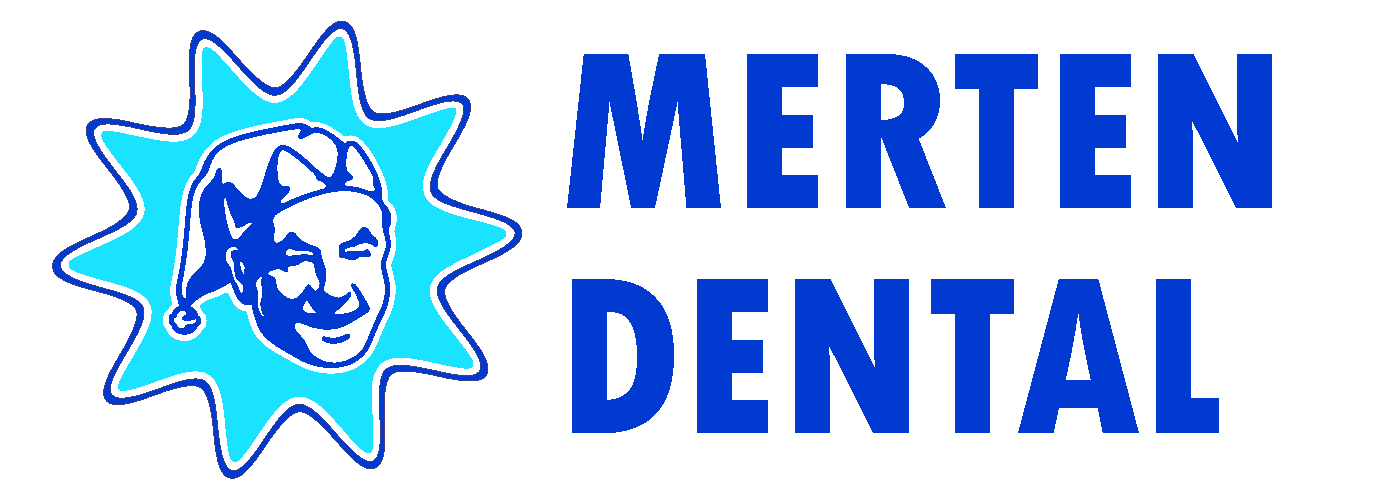         Závazná přihláška na kurz:                                         „Týden čistých zubů od 19. 8. 2024 – 23. 8. 2024“Titul: _______ (pokud dosáhnete titulu před TČZ , nahlaste tuto skutečnost telefonicky či                                 e-mailem z důvodu uvedení titulu na diplomu úspěšného ukončení kurzu).Jméno: ____________________ Příjmení: _________________________________________Adresa: ____________________________________________________ PSČ: ______________Fakturační adresa (pokud je odlišná): _____________________________________________IČ: ___________________ DIČ: ____________________________ Tel.:____________________E-mail: ______________________________________ Mobil: ___________________________Datum narození: _______________________  (DDMMRR – použijte jej při platbě jako variabilní symbol = 1. 12. 1967 = var. s. 011267)Odesláním přihlášky souhlasím se zpracováním osobních údajů a zpracováním fotografií pro účely společnosti Merten Dental s.r.o. a potvrzuji, že jsem si přečetl(a) Podmínky pro zpracování osobních údajů a souhlasím s nimi.Závazné ubytování na hotelu       ANO    -    NE        nehodící se škrtněteMERTEN DENTAL  s.r.o. zajišťuje ubytování EA HOTEL KRASKOV****Zvýhodněná cena pro účastníky kurzu TČZ včetně snídaně:                                       : dvoulůžkový pokoj – obsazený 1 osobou 1.950 Kč/noc44 dvoulůžkový pokoj – obsazený 2 osobami 2.200 Kč/noc2 rodinný pokoj – obsazený 1-4 osobami 3.500 Kč/noc1  rodinný pokoj pro 5 osob 4.000,-Kč16 rodinná chatka*** 3.800 Kč (až 5osob)1VIP vila***** 6.990 Kč (pro 4 soby)Přistýlka 600 Kč/nocZvíře 400  Kč/nocPříjezd:      18. 8. 2024 registrace u recepce mezi 	19.00 – 21.00 hod.          ANO          zakroužkujte 	     19. 8. 2024 registrace u recepce                       od 9.00 hod.                     ANO          jednu z možnostíRodinní příslušníci:              ANO    -    NE        nehodící se škrtněteZvláštní požadavek (zde prosím uvádějte požadavek na ubytování, stravu a pokud budete mít zájem o recall dětí, tak věk a jména dětí)) __________________________________________________________________________________Cena kurzu je 12.900 ,- Kč(cena zahrnuje účastnický poplatek, technické a administrativní zabezpečení, veškeré potřebné pomůcky, občerstvení o přestávce, obědy, večeře a certifikát). Informace a podmínky kurzu TČZ konaného ve dnech 19. 8. 2024 – 23. 8. 2024Bankovní spojení pro platbu kurzovného:   Název účtu: Merten Dental s.r.o.   Číslo účtu: 43-4443000227/0100   VS: datum narození (DDMMRR  příklad – 1. 12. 1967 = var. symbol  011267)Zaslání přihlášky:   Přihlášku zašlete co nejdříve (počet účastníků je omezen) nejpozději do 30. 5. 2024.   Vyplněnou a podepsanou přihlášku je možné zaslat poštou na adresu uvedenou v záhlaví nebo   elektronicky pomocí on-line formuláře webových stránkách společnosti Merten Dental s.r.o.:   http://www.merten-dental.cz/tcz/   Obdržení přihlášky Vám potvrdíme e-mailem.Cena a způsob placení:   Cena kurzu 12.900,- Kč je cenou sjednanou dohodou mezi organizátorem a účastníkem. Platba kurzu se provádí                       převodem na účet. Platbu prosím uhraďte nejpozději do 30. 5. 2024.Výherce (studentská soutěž)       Výherce se zavazuje vyplněním přihlášky k účasti na kurzu. Je povinen zaplatit zálohu ve výši 5.000 ,-Kč, která                  mu bude vrácena při registraci na Týdnu čistých zubů. Jestliže se výherce na kurz nedostaví, záloha ve výši 5.000,-Kč    propadá ve prospěch pořadatele.Stornovací podmínky a poplatky:Zrušení závazné přihlášky je účastník povinen oznámit organizátorovi písemně. V případě, že účastník zruší svou        účast do 30.6. 2024 činí storno poplatek 30 % z ceny kurzu. Po tomto datu činí stornovací poplatek 100 % ceny kurzu nebo je možné za sebe najít náhradníka.V případě, že účastník kurzu bude ubytován mimo hotel a nezrušil písemně do 15. 6. 2024 rezervaci ubytování, je povinen uhradit při registraci stornovací poplatek ve výši 2.300,-Kč.Zrušení kurzu:Organizátor má právo zrušit kurz při nedostatečném počtu účastníků a při mimořádných okolnostech. Při zrušení kurzu se vrací účastníkům úhrada v plné výši.Faktura:Při úhradě platby kurzovného na náš účet Vám bude zaslán daňový doklad do 14 dnů od přijetí platbya jste zařazeni do kurzu TČZ 2024.V ________________ dne _______________                                       ______________________________                                                                                                                                           Podpis účastníka kurzu TČZ (Účastník vyplněním přihlášky a svým podpisem zároveň prohlašuje, že se seznámil s informacemi a souhlasí s podmínkami účasti na kurzu TČZ).